AlgemeenRegistraties* Voorwaarde tot het verkrijgen van herregistratie in een differentiatie is de (her)registratie als internist door de RGS (Registratiecommissie Geneeskundig Specialismen).Lidmaatschappen** Om voor (her)registratie in aanmerking te komen, is lidmaatschap van de NIV verplicht (Besluit ALV 15-02-00).ZiekenhuisPoliklinische werkzaamhedenVasculaire consultenMulti-professionele vasculaire patiëntenbesprekingenOrganisatie en verantwoordelijkheidVaatfunctielaboratoriumInterventieradiologie en VaatchirurgieOnderwijs en onderzoekNascholingVerplichte nascholingenMinimaal 1x per jaar volgen van één van de NVIVG-nascholingsbijeenkomsten en/of bijwonen de jaarlijkse NVIVG dagen.1x per 5 jaar deelname aan de landelijke cursus vaatdiagnostiek (onder auspiciën van de NVIVG).Indienen via uw GAIA dossierGevolgde nascholingen op het gebied van de vasculaire geneeskunde vinkt u aan in uw internistendossier. Dit kunnen zowel Nederlandse, buitenlandse als online nascholingen zijn. Toegevoegde certificaten worden automatisch mee gekopieerd.Aldus naar waarheid ingevuld,Dit formulier opslaan op uw computer en toevoegen aan uw GAIA dossier op moment van indienen.bijgewerkt op: 1-7-2022Naam(titel, voorletters, voornaam, tussenvoegsel, achternaam)Straat Postcode + PlaatsGeboortedatumTelefoon privéE-mail privéE-mail ziekenhuisDatum (her)registratie internist * Bent u geregistreerd in een andere differentiatie?ja / neeZo ja, welke andere differentiatie?Datum (her)registratie andere differentiatieNederlandse Internisten Vereniging (NIV) **ja / neeVan welke vasculaire verenigingen bent u lid?Naam PlaatsWerkzaam in dit ziekenhuis sindsIs er in uw ziekenhuis een vasculaire polikliniek?ja/neeja/neeHoeveel spreekuren verricht u per week binnen deze polikliniek?Hoeveel tijd besteedt u aan:Hoeveel tijd besteedt u aan:Hoeveel tijd besteedt u aan:Arteriële vaatproblematiekdagdelen/weekHemostase en trombosedagdelen/weekDiabetes mellitusdagdelen/weekImmunologie/vasculitidendagdelen/weekAndere niet genoemde vasculaire spreekuren: Andere niet genoemde vasculaire spreekuren: Andere niet genoemde vasculaire spreekuren: Aard: dagdelen/weekAard: dagdelen/weekVerricht u consulten vasculaire geneeskunde?Ja / neeOp welke afdelingen?Hoeveel consulten per week?Wat is de aard van deze consulten?Woont u multi-professionele patiëntenbesprekingen bij?Ja / neeWat is de frequentie van deze besprekingen?Aantal keer per maand: Hoe lang duren deze besprekingen?Met wat voor specialisten houdt u deze besprekingen?Wat is uw inbreng in deze besprekingen?Zit u deze besprekingen voor?Hoe is de vasculaire geneeskunde binnen uw ziekenhuis georganiseerd?Wat is hierin uw verantwoordelijkheid t.a.v. patiëntenzorg en onderwijs?Beschikt het ziekenhuis over een vaatfunctielaboratorium?Ja / neeWelk diagnostische technieken zijn hier aanwezig?Wat is uw rol binnen het vaatfunctielaboratorium?Vindt er in uw ziekenhuis interventieradiologie plaats?Ja / neeWelke mogelijkheden en met welke frequentie?Beschikt het ziekenhuis over mogelijkheden voor:Beschikt het ziekenhuis over mogelijkheden voor:- Vaatchirurgie?  Ja / nee- Welke mogelijkheden en met welke frequentie?Heeft u de afgelopen 5 jaar onderwijs gegeven of onderzoek verricht op het gebied van vasculaire geneeskunde?Ja / neeAan wie heeft u onderwijs gegeven en hoeveel dagdelen?Wat voor onderzoek heeft u verricht?Heeft u de afgelopen 5 jaar (mee)gepubliceerd?Ja / neeWat voor publicaties?Bijlage toevoegen bij uw aanvraag in GAIA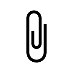 PlaatsDatum